     Werk aan je gezondheid,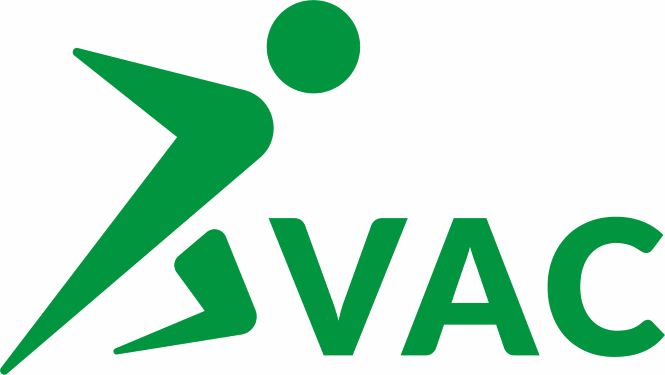                start met joggen Neem deel aan   START to RUN                   bij Vilvoorde AtletiekclubIn 10 weken 5 km of 10 km  joggen op eigen tempoOnder begeleiding van ervaren jogbegeleiders.Op woensdag en vrijdag
telkens tussen 18u en 19u.30Eerste sessie op woensdag 22 maartInfo: www.kvac.be
Yvette De Schutter – vac@atletiek.be  - 0498/45 64 23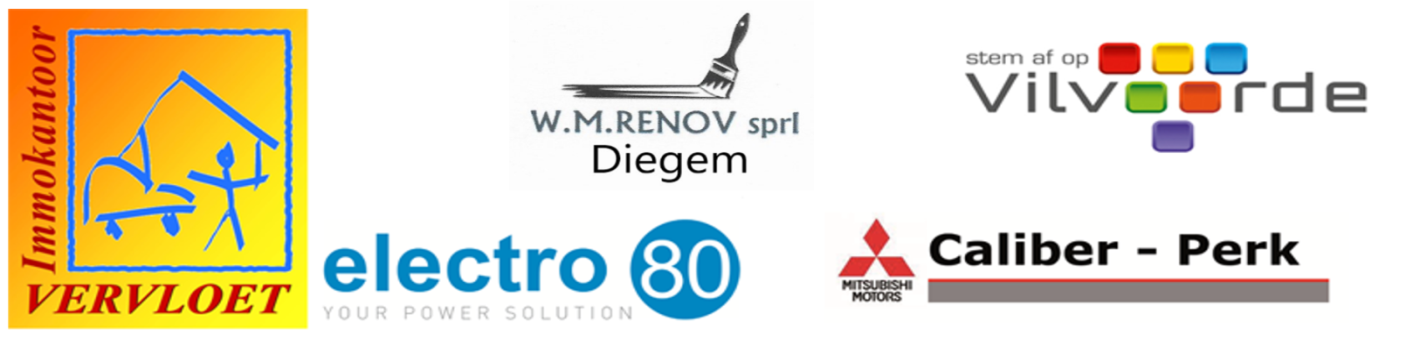 